		Приложение 1 Программа27 февраля 2020 г.(четверг), 11.30-18.00 Место проведения: ул. Чехова, 2, 4 этаж Конференц-зал (Бизнес-инкубатор)Эксперты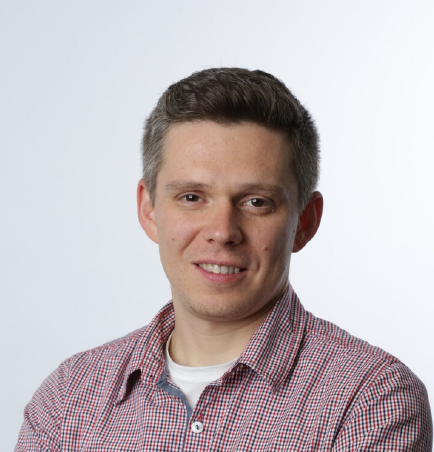 	РОМАН ЗОЛИНService Design Agency, управляющий партнер по России и СНГэксперт территориального маркетинга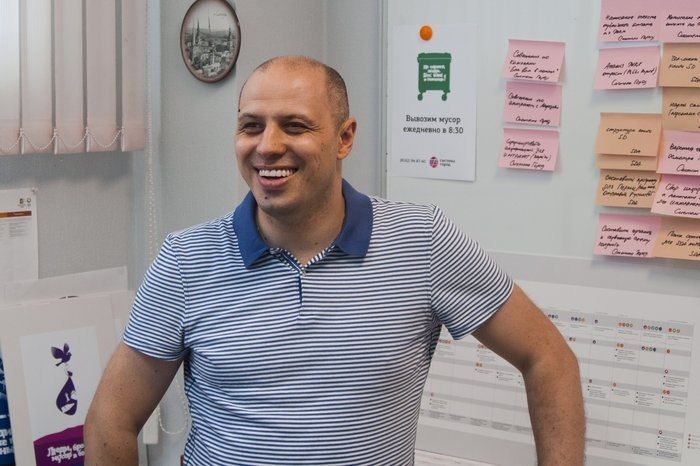 2019 год, действующие проекты:Проектирование единого дизайна впечатлений в рамках стратегии маркетинга Старорусской туристской дестинации, в том числе разработка дизайн-кода города.Сопровождение инвестиционных проектов в Старой Руссе — «Old Russa SPA Village» и «Детский отель-музей по мотивам старорусских сказок».Сопровождение проекта по созданию в Старой Руссе «Школы-театра по изучению русского языка как иностранного» по произведениям Ф.М. Достоевского.Проектирование сервисных процессов в Агентстве развития старорусской туристской дестинации (Фонд развития Старорусского края). Разработка публичной франшизы по использованию бренда «Старорусский». Поддержка малого и среднего бизнеса по производству и регистрации локальных брендов.Консультирование Администрации города Пскова по проведению «Ганзейских дней» в 2019 году.Разработка стратегии маркетинга для 9-ти городов, получивших финансирование со стороны Международного банка стран БРИКС.   Дата/ времяДата/ времяНазвание/тезисыСпикеры Целевая аудиторияПланируемое количество участниковПланируемый результат11.30-13.30 Семинар «Как влюбить в себя туристов: проектирование потребительского пути»Семинар «Как влюбить в себя туристов: проектирование потребительского пути»Роман Золин – Service Design Agency, управляющий партнер по России и СНГТуроператоры, ориентированные на развитие въездного туризма HoReCaОбъекты показаПредставители ОИВ по туризмуНХП 40Технологии проектирования потребительского опыта туристов для выстраивания позитивных впечатлений в каждой точке контакта.14.30-18.00Лаборатория по проектированию экспортного турпродукта.Встреча 1Лаборатория по проектированию экспортного турпродукта.Встреча 1Максим Заикин – трекер акселераторских программ Политеха и ИТМО, ведущий консультант в АО «Технопарк Санкт-Петербурга Ингрия».Туроператоры, ориентированные на развитие въездного туризма HoReCaОбъекты показаПредставители ОИВ по туризмуНХП 25Проработка кейсов территории и компаний по развитию въездного туризмаМАКСИМ ЗАИКИНТрекер акселераторских программ Политеха techno.spbstu.ru.Ведущий трекер в акселераторе ИТМО  accel.itmo.ru.Ведущий консультант в АО «Технопарк Санкт-Петербурга Ингрия»  ingria-park.ru/Зоны компетенций:Поиск оптимальных бизнес-моделей, customer development, привлечение инвестиций.Создание и ведение программы для ускорения стартапов «Трекшн-митинг».